Dzisiaj przygotowałam dla Was trochę łamigłówek i zagadek. Pamiętajcie, że łamigłówki i zagadki to dobra rozrywka dla osób w każdy wieku. Rozwiązywanie ich sprawia wielką frajdę i pozwala w ciekawy sposób spędzić wolny czas.Oto kilka zagadek: 1.Lubię ciepło, lubię słońce,	
gdy w doniczce siedzę.
I mam bardzo ostre kolce,                                             
choć nie jestem jeżem.2. Gdy ją obieramy,
łezki ocieramy.3. W nim rosną drzewa,
w nim ptaki śpiewają.
W nim małe i duże
zwierzęta mieszkają.4. Z soczystych liści złożona.
Okrągła głowa zielona.5. Co jesienią z dębu spada?
Co ze smakiem dzik zajada?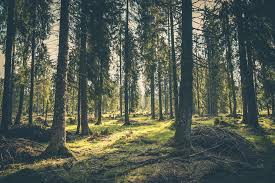 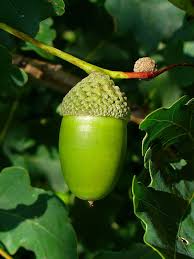 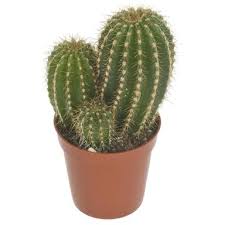 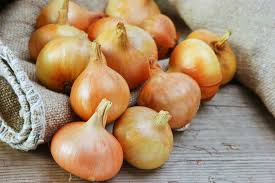 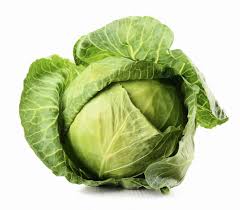 Rozwiąż łamigłówki: https://www.youtube.com/watch?v=_UOw-oSrPvE , https://www.youtube.com/watch?v=XOQOvgZqKeQ                                                                                                     J.Grot